Taalschat 32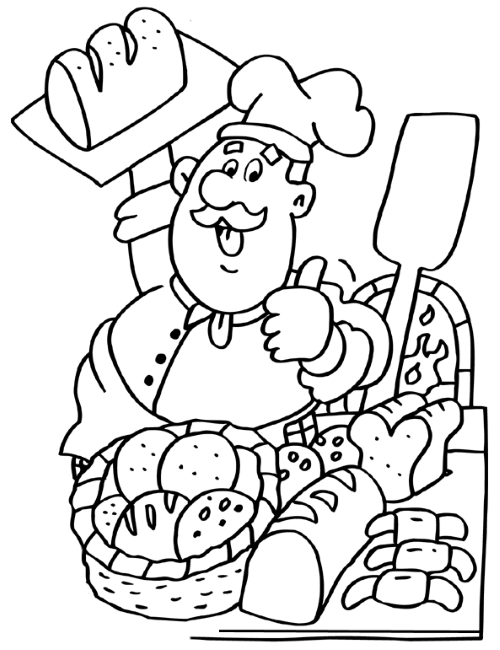  1   Zoete broodjes bakken.      Overdreven aardig doen. 2   Het hart op de tong dragen.      Altijd direct zeggen, wat je denkt. 3   De hoofden bij elkaar steken.      Samen overleggen. 4   Goed beslagen ten ijs komen.      Je goed voorbereid hebben. 5   Alles op één kaart zetten.      Alles gokken op één punt. 6   Iemand tegen de haren instrijken.      Iets doen, waarmee je iemand ergert. 7   Alle hout is geen timmerhout.      Niet alles is van de beste kwaliteit. 8   De kat de bel aanbinden.      Als eerste iets gevaarlijks durven. 9   Twee handen op één buik.      Twee mensen, die het altijd met elkaar eens zijn.10  Iemand iets door de neus boren.      Iemand iets niet geven, waar hij wel recht op heeft. 1   duchtig - flink	 6   niveau - hoogte 2   ex - vroegere	 7   vergezicht - panorama 3   magie - toverkunst	 8   ontwerp - plan 4   fysiek - lichamelijk	 9   teug - slok 5   mentaal - geestelijk	10  verbaliseren - bekeuren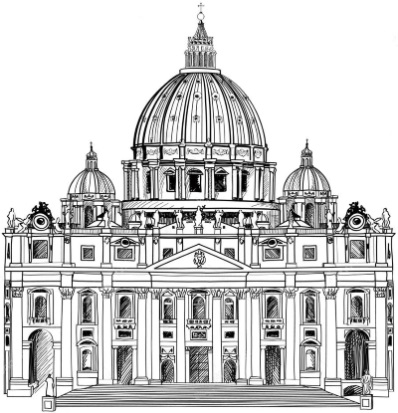  1   paus - hoofd van alle katholieken op de wereld 2   kardinaal - hoofd van een groep bisschoppen 3   bisschop - hoofd van een groep priesters 4   priester - geestelijk leider van een groep katholieken 5   processie - katholieke optocht vaak met beelden 6   kapel - kleine kerk of deel van een grote kerk 7   Vaticaan - grondgebied van de paus in Rome 8   psalm - kerkelijk gezang 9   theoloog - godgeleerde, bestudeert de godsdienst10  dominee - predikant, voorganger in de protestantse kerk11  cartoon - getekende grap, soms met tekst12  folklore - oude gewoonten en tradities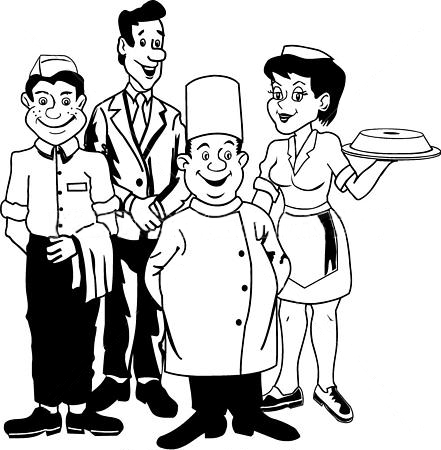 13  magazijn - ruimte waar voorraden liggen14  pension - huis waarvan kamers worden verhuurd15  redacteur - stelt een krant of tijdschrift samen16  horeca - vereniging van hotels, restaurants en cafés17  wachtwoord - geheim woord om binnen te komen18  decibel - maat voor geluidsterkte, bijv. mixer 80 à 90 dB19  dreggen - met stokken en haken zoeken naar iets in het water20  ambassadeur - vertegenwoordigt een land in een ander land 1   piekfijn	11  goudgeel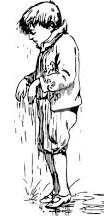 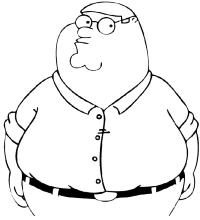  2   snikheet	12  inktzwart 3   moddervet	13  spierwit 4   watervlug	14  stampvol 5   rotsvast	15  zielsgelukkig 6   doodstil	16  splinternieuw 7   messcherp	17  bloedjong 8   doornat	18  appelgroen 9   steenkoud	19  spijkerhard10  foeilelijk	20  bliksemsnel                                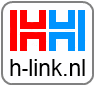 